3 классКонтакт классного руководителя      ВКонтакте https://vk.com/id224199772  Понедельник 18 маяПонедельник 18 маяПонедельник 18 маяПонедельник 18 маяПредмет Тема урока Что сделать Что прислать учителю Чтение«Земляника» М. Дружинина. Чтение «Куда исчез гриб»по В. Хромченко. Выразительное чтение по ролям.Самостоятельное чтение стихотворения «Земляника» М. ДружининойЗнакомство  с рассказом «Куда исчез гриб»по В. Хромченко (чтение родителями вслух)фотоотчетРусский языкРабота над ошибками.Исправить ошибки, допущенные в диктанте.фотоотчетРечевая практикаВесна. Составление описательных высказываний по признакам весны. Весенняя  погода. Составление рассказа из 5-6 предложений с опорой на картинку и на личный опыт.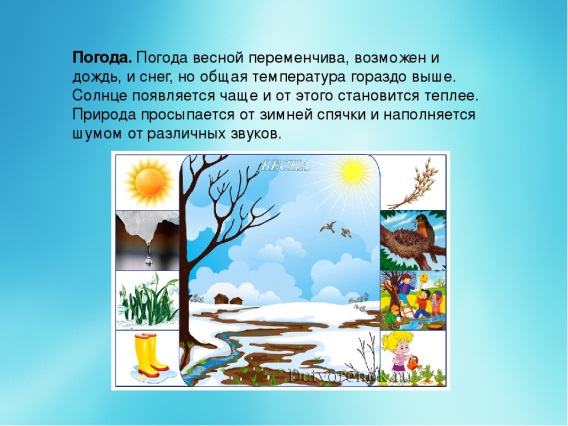 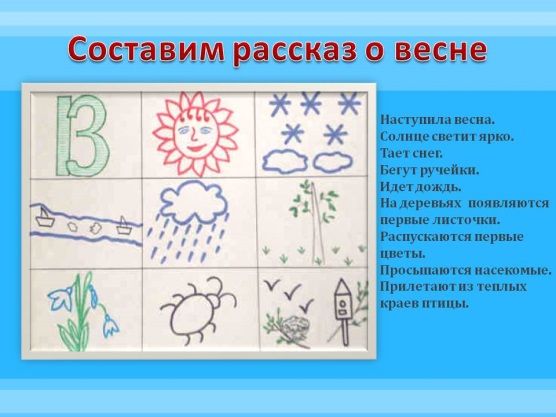 Ручной трудРабота с бумагой и картоном. Конструирование  объемных игрушек на основе геометрических тел. Матрешка из конусов.Собака из цилиндров.Выбрать матрешку или собаку. Сделать поделку. 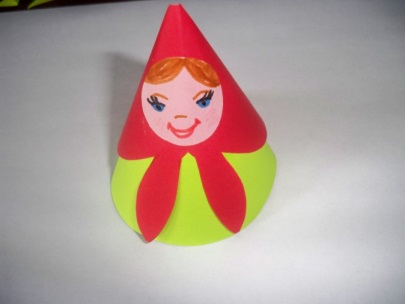 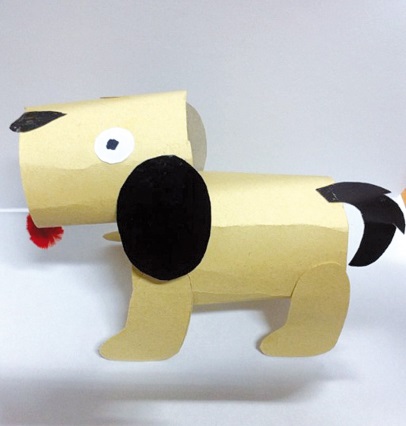 фотоотчетФизкультминутка https://www.youtube.com/watch?v=SAWr-KZhD0E&list=PLd1JDCMFvWRsLx7qMMYFe9LqhFORngy8rФизкультминутка https://www.youtube.com/watch?v=SAWr-KZhD0E&list=PLd1JDCMFvWRsLx7qMMYFe9LqhFORngy8rФизкультминутка https://www.youtube.com/watch?v=SAWr-KZhD0E&list=PLd1JDCMFvWRsLx7qMMYFe9LqhFORngy8rФизкультминутка https://www.youtube.com/watch?v=SAWr-KZhD0E&list=PLd1JDCMFvWRsLx7qMMYFe9LqhFORngy8rВторник 19 маяВторник 19 маяВторник 19 маяВторник 19 маяПредмет Тема урока Что сделать Что прислать учителю Чтение«Еж спаситель» по В. Бианки. Чтение. Пересказ рассказа.«Жарко» Р. Фархади. Разучивание наизусть.Чтение. Пересказ рассказа «Еж спаситель» по В. Бианки. Знакомство со стихотворением «Жарко» Р. Фархади.Русский языкСогласование слов в предложении.Деление текста на предложения. Работа с деформированным предложением.с.185 упр. №13фотоотчетМатематикаПорядок действий в числовых выражениях без скобок, содержащих умножение и делениеВыучить правило.Выполнить №2 С. 201.фотоотчетРисованиеРисование с натуры куста земляники с цветами. Рисование с натуры цветов. Беседа по картинам на тему «Разноцветные краски лета» (А. Куинджи. «Березовая роща», А. Пластов. «Сенокос»).Выбрать и нарисовать любой рисунок.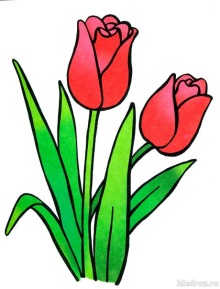 фотоотчетФизкультминутка https://www.youtube.com/watch?v=FFFe3TlIMXgФизкультминутка https://www.youtube.com/watch?v=FFFe3TlIMXgФизкультминутка https://www.youtube.com/watch?v=FFFe3TlIMXgФизкультминутка https://www.youtube.com/watch?v=FFFe3TlIMXgСреда 20 маяСреда 20 маяСреда 20 маяСреда 20 маяПредмет Тема урока Что сделать Что прислать учителю Чтение«Верное время» по Э. Шиму. Чтение, установление связи отдельных мест текста с иллюстрацией.Летние загадки. Читать рассказ «Верное время» по Э. Шиму.Отгадать загадки о летеhttps://www.youtube.com/watch?v=L567I19susI&feature=emb_logo Русский языкПовторение. Звуки и буквы.Слово.Предложение.С.206 упр.№5фотоотчетФизкультураТема урока: “Правила поведения на воде” Посмотреть рисунок и запомнить основные правила поведения на воде. 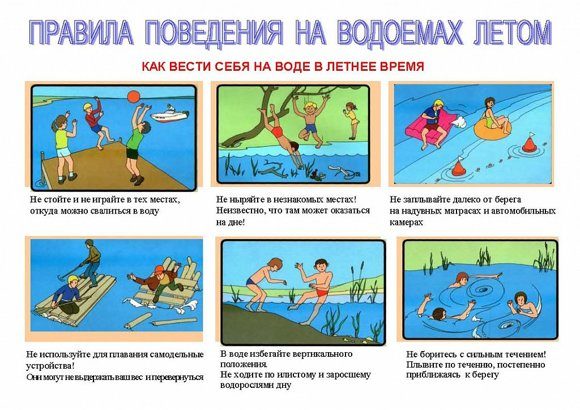 МатематикаНахождение значения числового выражения (решение примера) в два арифметических действия (сложение, вычитание, умножение, деление) С.202 №4 (подчеркнуть карандашом снизу первое действие)фотоотчетВД Формирование досуговой деятельностиФизкультминутка https://www.youtube.com/watch?v=hQo87AgB7oEФизкультминутка https://www.youtube.com/watch?v=hQo87AgB7oEФизкультминутка https://www.youtube.com/watch?v=hQo87AgB7oEФизкультминутка https://www.youtube.com/watch?v=hQo87AgB7oEЧетверг 21 маяЧетверг 21 маяЧетверг 21 маяЧетверг 21 маяПредмет Тема урока Что сделать Что прислать учителю ЧтениеВнеклассное чтение, рассказы и стихи о лете.Проверка знаний по теме «Здравствуй, лето!».Найти и прочитать рассказы и стихи о лете.ФизкультураТема урока: “Плавание. Кроль на груди” Посмотреть рисунок и познакомиться со стилями плавания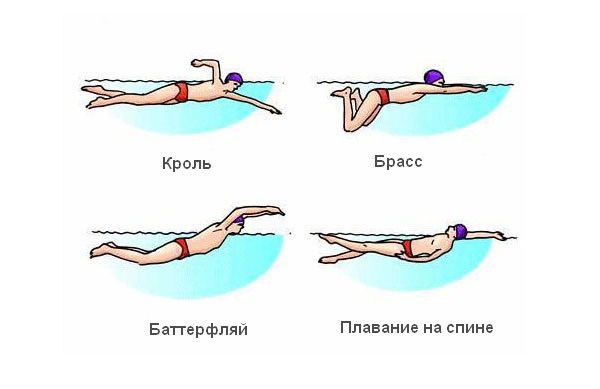 МатематикаПовторение. Сложение и вычитание чисел в пределах 100.С 223 №24(а,б)фотоотчетМир природы и человекаОкружающая среда и здоровье человека. Питание человека. Правила хранения продуктов.1 Посмотреть, сделать вывод. https://www.youtube.com/results?search_query=Окружающий+мир+3+класс+ч.1%2C+тема+урока+%22Здоровый+образ+жизни%22%2C+с.150-153%2C+Школа+России.2 Посмотреть, сделать вывод. https://www.youtube.com/results?search_query=Питание+человека.+Правила+хранения+продуктов.3+классВД Изобразительная деятельностьВД Изобразительная деятельностьВД Изобразительная деятельностьВД Изобразительная деятельностьФизкультминутка https://www.youtube.com/watch?v=mH5AMd5xs-YФизкультминутка https://www.youtube.com/watch?v=mH5AMd5xs-YФизкультминутка https://www.youtube.com/watch?v=mH5AMd5xs-YФизкультминутка https://www.youtube.com/watch?v=mH5AMd5xs-YПятница 22 маяПятница 22 маяПятница 22 маяПятница 22 маяПредмет Тема урока Что сделать Что прислать учителю Русский язык II. гр.Повторение. Закрепление знаний о словах, обозначающих названия предметов, действий, признаков. Постановка знаков препинания.С.212 упр.№21фотоотчетМатематикаПовторение. Умножение и деление чисел в пределах 20.Построение окружности, углов, пересекающихся линий.С 229 №54афотоотчетМузыкаРазучивание «Чунга - Чанга» муз. В. Шаинского, сл. Ю. Энтина.1к. Слушание «Облака» муз. В. Шаинского, сл. С. Козлова https://hotplayer.ru/?s=чунга-чанга%20%28ю.энтин-в.шаинский%29 https://teksty-pesenok.ru/rus-vladimir-shainskij/tekst-pesni-chungachanga/1771096/  https://hotplayer.ru/?s=%28в.%20шаинский%20-%20с.%20козлов%29Выучить песню “песню “Чунга- Чанга” 1 куплет. Слушание песни “Белые облака”. Видеоотчёт.Занимательный трудСамостоятельное изготовление по образцу и по представлению машины из конструктора. Слабые учащиеся выполняют изделия вместе с родителями.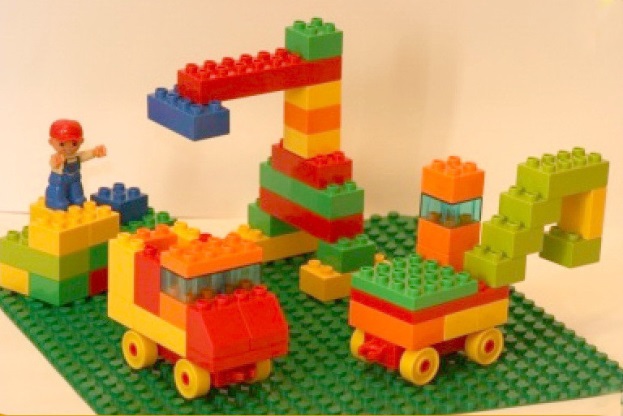 фотоотчетФизкультминутка  https://www.youtube.com/watch?v=zGIV7Xa9Rkw Физкультминутка  https://www.youtube.com/watch?v=zGIV7Xa9Rkw Физкультминутка  https://www.youtube.com/watch?v=zGIV7Xa9Rkw Физкультминутка  https://www.youtube.com/watch?v=zGIV7Xa9Rkw 